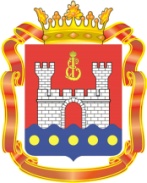 АГЕНТСТВО ПО АРХИТЕКТУРЕ,ГРАДОСТРОЕНИЮ И ПЕРСПЕКТИВНОМУ РАЗВИТИЮ КАЛИНИНГРАДСКОЙ ОБЛАСТИП Р И К А Зот 28 июня 2019 года № 196КалининградО подготовке проекта планировки территории с проектом межевания в его составе, предусматривающего размещение линейных и площадных сооружений в составе объекта «Освоение месторождения D33 с объектами инфраструктуры. Первый этап освоения. Реконструкция системы подготовки и транспорта продукции» в границах муниципальных образований Калининградской области «Зеленоградский городской округ»                                       и «Светловский городской округ»На основании обращения Общества с ограниченной ответственностью «ВолгоградНИПИморнефть», по поручению Губернатора Калининградской области А.А. Алиханова от 04 июня 2019 года № 6612-1/17, в соответствии                     со статьями 41-43, 45, 46 Градостроительного кодекса Российской Федерации, Законом Калининградской области от 30 ноября 2016 года № 19                                         «О перераспределении полномочий в области градостроительной деятельности между органами государственной власти Калининградской области и органами местного самоуправления муниципальных образований Калининградской области» и порядком подготовки документации по планировке территории применительно к территории муниципальных образований Калининградской области, утвержденным постановлением Правительства Калининградской области                            от 13 декабря 2017 года № 667,  п р и к а з ы в а ю:1. Подготовить проект планировки территории с проектом межевания в его составе, предусматривающего размещение линейных и площадных сооружений в составе объекта «Освоение месторождения D33 с объектами инфраструктуры. Первый этап освоения. Реконструкция системы подготовки и транспорта продукции» в границах муниципальных образований Калининградской области «Зеленоградский городской округ» и «Светловский городской округ» (далее – документация по планировке территории), в соответствии со схемой границ территории, в отношении которой осуществляется подготовка документации по планировке территории, согласно приложению.2. Утвердить прилагаемые задания на выполнение инженерных изысканий, необходимых для подготовки документации по планировке территории.3. Определить ООО «ВолгоградНИПИморнефть» заказчиком по подготовке документации по планировке территории.4. ООО «ВолгоградНИПИморнефть»: 1) обеспечить подготовку документации по планировке территории на основании документов территориального планирования, правил землепользования и застройки, лесохозяйственного регламента, положения об особо охраняемой природной территории в соответствии с программами комплексного развития, нормативами градостроительного проектирования, комплексными схемами организации дорожного движения, требованиями по обеспечению эффективности организации дорожного движения, указанными в части 1 статьи 11 Федерального закона «Об организации дорожного движения в Российской Федерации и о внесении изменений в отдельные законодательные акты Российской Федерации», требованиями технических регламентов, сводов правил с учетом материалов и результатов инженерных изысканий, границ территорий объектов культурного наследия, включенных в единый государственный реестр объектов культурного наследия (памятников истории и культуры) народов Российской Федерации, границ территорий выявленных объектов культурного наследия, границ зон с особыми условиями использования территорий;2) представить в Агентство по архитектуре, градостроению и перспективному развитию Калининградской области подготовленную в установленном законодательством Российской Федерации порядке документацию по планировке территории.5. Отделу документации по планировке территории Агентства по архитектуре, градостроению и перспективному развитию Калининградской области (И.А. Марковой):1) подготовить и направить заказчику задание на подготовку документации по планировке территории в течение 14 календарных дней со дня подписания настоящего приказа;2) направить настоящий приказ в администрации муниципальных образований Калининградской области «Зеленоградский городской округ» и «Светловский городской округ» для размещения на официальном сайте муниципального образования в сети «Интернет»;3) осуществить проверку документации по планировке территории на соответствие требованиям, установленным частью 10 статьи 45 Градостроительного кодекса Российской Федерации и заданием на подготовку документации по планировке территории;4) направить заключение по документации по планировке территории в администрации муниципальных образований Калининградской области «Зеленоградский городской округ» и «Светловский городской округ» для организации и проведения общественных обсуждений или публичных слушаний.6. Настоящий приказ вступает в силу со дня подписания и подлежит официальному опубликованию.Руководитель (директор)                                                                          Н. В. Васюкова С Х Е М Аграниц территории, в отношении к которой осуществляется подготовка документации по планировке территорииРуководитель (директор)                                                                           Н.В. Васюкова З А Д А Н И Ена выполнение инженерных изысканий, необходимых для разработкидокументации по планировке территории З А Д А Н И Ена выполнение инженерных изысканий, необходимых для разработкидокументации по планировке территории ПРИЛОЖЕНИЕ к приказу Агентства по архитектуре, градостроению и перспективному развитию Калининградской области от 28 июня 2019 года № 196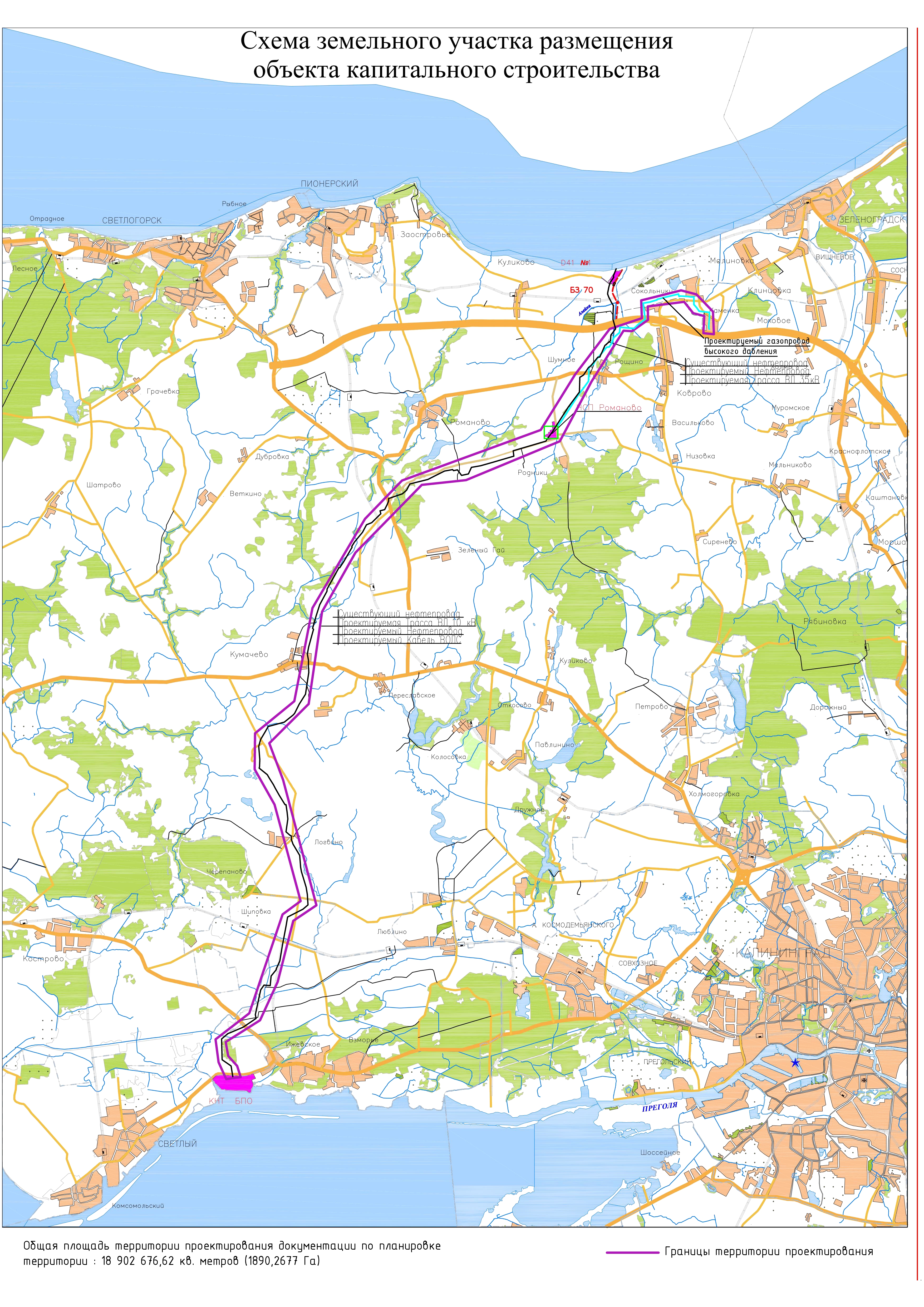 УТВЕРЖДЕНОприказом Агентства по архитектуре, градостроению и перспективному развитию Калининградской областиот 28 июня 2019 года № 1961Наименование объектаОсвоение месторождения D33 с объектами инфраструктуры. Комплекс инженерных изысканий на суше2Местоположение объектаКалининградская область, Муниципальное образование Зеленоградский городской округ, Муниципальное образование Светловский городской округ3Основание для выполнения работДоговор на выполнение инженерных изысканий4Вид градостроительной деятельностиНовое5Идентификационные сведения о ЗаказчикеООО «ЛУКОЙЛ-КМН», Россия, г. Калининград, ул. Киевская, д.23Телефон: +7 (4012) 68-00-226Идентификационные сведения об ИсполнителеОпределяется на основании конкурсной процедуры7Цели инженерных изысканийВыполнить инженерные изыскания в объеме, необходимом и достаточном для разработки рабочей и проектной документации в соответствии с нормативными документами СП 47.13330.2016, СП 22.13330.2011,                   ГОСТ 20522-2012 (с учетом значений доверительной вероятности 0,95/0,85), а также действующими федеральными и ведомственными документами8Этап выполнения инженерных изысканийВыполнить в четыре этапа9Виды выполняемых работИнженерно-геодезические изыскания;Инженерно-геологические изыскания;Инженерно-экологические изыскания;Инженерно-гидрометеорологические изыскания10Идентификационные сведения об объектеОбъект состоит из площадочных и линейных сооружений.В состав площадочных сооружений входят:- береговые сооружения, включающие в себя отключающую арматуру;- поглощающие скважины для утилизации пластовой воды на НСП «Романово»;- водовод утилизации пластовой воды;- расширение НСП «Романово» (Установка подготовки нефти, Установка подготовки попутного газа, Установка подготовки пластовой воды, Резервуарный парк, СИКН);В состав линейных сооружений входят:- узлы охранной запорной арматуры;- узлы линейной запорной арматуры;- узлы запуска и приема очистных и диагностических устройств;- трубопровод для транспортировки сырой нефти от берега до НСП «Романово», диаметром 400 мм, глубина заложения 1 м до верхней образующей трубопровода, протяженностью 6 км;- линия электропередач, протяженностью 6 км;- товарный нефтепровод от НСП «Романово» до                     ООО «ЛУКОЙЛ-КНТ» диаметром 300 мм, глубина заложения 1 м до верхней образующей трубопровода, протяженностью 30 км;- кабель ВОЛС, протяженностью 30 км;- вдоль трассовая ВЛ-10 кВ, протяженностью 30 км.11Принадлежность к опасным производственным объектам; пожарная и взрывопожарная опасность, уровень ответственности зданий и сооружений Проектируемые нефтепроводы относятся к опасным производственным объектам в соответствии с № 116-ФЗ               от 21.07.1997 «О промышленной безопасности опасных производственных объектов».Категория взрывопожароопасности – А.Уровень ответственности зданий и сооружений – повышенный. Класс сооружений – КС-212Предполагаемые техногенные воздействия на окружающую средуВ случае техногенных воздействий возможен пожар, взрыв или высвобождение различных видов энергии13Требования к выполнению инженерно-геодезических изысканийПредставить топографический план с нанесенными существующими объектами и инженерными коммуникациями (с указанием материала труб, глубин залегания, отметок колодцев, наземных) и выполнением подеревной съемки в границах населенного пункта.На отдельных участках выполнение работ в пределах существующих автодорог.Получить в установленном порядке в Росреестре по Калининградской области данные Государственной Геодезической Сети (ГГС).Выполнить сбор и анализ материалов ранее выполненных геодезических работ (топографических съемок) на заданную территорию.Выполнить планово-высотное обоснование (создание опорной геодезической сети) на участке производства работ с применением спутниковых технологий с привязкой к пунктам ГГС.Выполнить инженерно-геодезическую съемку в следующих масштабах: - по площадкам – в масштабе 1:500; - по трассам инженерных коммуникаций от береговых объектов до НСП «Романово» (с полистным разделением по интервалам трассы в 1 км) – в масштабе 1:1000;- по трассам инженерных коммуникаций от НСП «Романово» до ООО «ЛУКОЙЛ-КНТ» (с полистным разделением по интервалам трассы в 2 км) – в масштабе 1:2000.Ширина инженерно-топографической съёмки:- полосу съемки принять по 50 м от оси нефтепровода, на густозаселенных участках полосу съемки принять по 100 м от оси нефтепровода;- пересечения и примыкания в М 1:500 с определением типа покрытия, наименования направления по 100м в стороны. В местах пересечений и примыканий по пересекаемой дороге выполнить съемку полных поперечников (по верху земполотна) существующей дороги через 20м (при изысканиях выяснить расстояние до ближайшего объекта, его наименование).Произвести съемку сложных мест (водопропускные трубы, понижения и т.п.). Определить отметки верха и низа трубы, оголовков на входе и выходе, определить материал существующих конструкций.Выявить подземные и надземные инженерные коммуникации и нанести их на инженерно-топографический план.Подтвердить правильность нанесения всех инженерных коммуникаций согласовательными подписями на топографических планах ответственных представителей их владельцев и печатями в том числе глубины заложения всех подземных коммуникаций и правильности наименования объектов по документам правообладателей.На топографических планах показать контур лесополос, при этом необходимо отразить следующую информацию: породу деревьев, диаметр, высоту.Определить отметки дна русел, пересекаемых линейными сооружениями.Выполнить съёмку всех пересекаемых воздушных линий электропередач (ЛЭП) и связи (ЛС) по пересекаемому пролёту. Указать отметки земли, верхнего и нижнего провода на каждой опоре, а в пересекаемом пролёте отметку (габарит) нижнего провода.Нанести на план кадастровые границы земельных участков с указанием их кадастровых номеров14Требования к выполнению инженерно-геологических изысканийПолучить в составе комплекса инженерно-геологических изысканий материалы и исходные данные, необходимые и достаточные для принятия проектных решений по инженерной защите, мониторингу, рациональному природопользованию и обоснованию методов производства земляных работ.Выполнить инженерно-геологические изыскания под линейные сооружения и объекты в соответствии с НТД.Расстояние между буровыми скважинами и их глубину принять в соответствии с НТД и техническими характеристиками сооружений. Графические материалы представить: - вертикальный масштаб инженерно-геологических разрезов по трассе 1:100;- инженерно-геологический разрез по трассе подготовить также в масштабах: горизонтальный 1:5000, вертикальный – 1:10015Требования к инженерно-экологическим изысканиямМатериалы инженерно-экологических изысканий должны содержать:- оценку состояния компонентов природной среды до начала строительства объекта, фоновые характеристики загрязнения; - оценку состояния экосистем, их устойчивости к воздействиям и способности к восстановлению; - уточнение границ зоны воздействия по основным компонентам природных условий, чувствительным к предполагаемым воздействиям; - прогноз возможных изменений природной среды в зоне влияния при прокладке трубопроводов; - рекомендации по организации природоохранных мероприятий; - предложения к программе локального экологического мониторинга.Графическая часть технического отчета должна содержать фактические материалы, современного экологического состояния, прогнозируемого экологического состояния и зоны воздействия с учетом возможных путей миграции, аккумуляции и выноса загрязняющих веществ (карты представляются в масштабах 1:5000 - 1:2000). Карты (схемы) должны сопровождаться легендами (экспликациями). Допускается составлять единую карту (инженерно-экологическую) современного экологического состояния территории с элементами прогноза, а также выносить часть информации на вспомогательные карты (схемы)16Требования к инженерно-  гидрометеорологическим изысканиямВыполнение инженерно-гидрометеорологических изысканий в составе:- рекогносцировочное обследование участка изысканий;- составление схемы гидрометеорологической изученности района изысканий;- определение двух максимальных расходов воды по водным преградам в одном створе обеспеченностью 1%, 10%;- определение максимальных уровней воды по водным преградам обеспеченностью 1%, 10%; - составление технического отчета с приведением климатической характеристики района изысканий17Дополнительные требования к выполнению отдельных видов работ1. Исполнитель должен получить все недостающие разрешения и технические условия, необходимые для выполнения полного комплекса работ по инженерным изысканиям.2. Исполнитель должен обеспечивать сопровождение экспертизы отчетной документации в ФАУ «Главгосэкспертиза России» в части ответов на вопросы и замечания экспертов, а также внесения корректировок в отчетную документацию, в случае необходимости обеспечить присутствие специалистов в месте проведения экспертизы.3. Исполнитель должен подготовить материалы, необходимые для согласования производства работ с государственными и территориальными органами надзора. Полевые работы выполняются в сроки, согласованные природоохранными органами и Заказчиком.4. До начала работ должна быть разработана Исполнителем и согласована Заказчиком Программа выполнения инженерно-геодезических, инженерно-геологических, инженерно-экологических и инженерно-гидрометеорологических изысканий, в которой приводится обоснование всех видов, объемов работ и инструментов/оборудования для их выполнения.5. До начала работ Исполнитель должен провести обследование участка строительства на наличие взрывоопасных предметов, и подготовить технический отчет о необходимости очистки территории от взрывоопасных предметов.6. Интенсивность и параметры сейсмического воздействия определить по итогам сейсмического микрорайонирования по трассе линейных объектов согласно СП 283.1325800.2016 «Объекты строительные повышенной ответственности. Правила сейсмического микрорайонирования».7. Отчетные материалы представить в системе координат WGS-84, системе высот – БСВ-77.8. Исполнитель передает Заказчику Технические отчеты в 3 экземплярах в бумажной версии и в 3 экземплярах на электронном носителе (в формате разработки AutoCAD, MS Word, Excel и др., а также в формате «PDF»).9. Электронная версия Технических отчетов должна соответствовать требованиям Приказа Минстроя РФ                   № 728/пр от 21.11.2014 18Наличие предполагаемых опасных природных процессов и явлений Специфические грунты на территории расположения объекта отсутствуют19Перечень исходных данных, передаваемых Заказчиком ИсполнителюПеречень исходных данных определяется после проведения конкурсной процедуры20Перечень нормативных правовых актов, НТД, в соответствии с требованиями которых необходимо выполнить инженерные изыскания- СП 47.13330.2016 «Инженерные изыскания для строительства. Основные положения» Актуализированная редакция СНиП 11-02-96 «Инженерные изыскания для строительства. Основные положения»; - СП 47.13330.2012 «Инженерные изыскания для строительства. Основные положения. Актуализированная редакция СНиП 11-02-96» (пункты из перечня, утвержденного постановлением Правительства РФ от 2612.2014 № 1521);- СП 11-104-97 «Инженерно-геодезические изыскания для строительства»;- СП 35.13330.2011 «Мосты и трубы» актуализированная редакция СНиП 2.05.03-84*;- Условные знаки для топографических планов масштабов 1:5000, 1:2000, 1:1000, 1:500 издания 1989;- ГКИНП-35 «Инструкции по съёмке и составлению планов подземных коммуникаций»;- ГКИНП-35 «Инструкции по съёмке и составлению планов подземных коммуникаций»;- ГКИНП (ОНТА) – 02-262-02 «Инструкция по развитию съемочного обоснования и съемке ситуации и рельефа с применением глобальных навигационных спутниковых систем ГЛОНАСС И GPS»;- ГКИНП (ГНТА) 17-004-99 «Инструкция о порядке контроля и приёмки геодезических, топографических и картографических работ»;- ПТБ-88 «Правила по технике безопасности на топографо-геодезических работах»;- ГКИНП-02-033-82 «Инструкция по топографической съемке в масштабах 1:5000, 1:2000, 1:1000, 1:500»;- СП 22.13330.2011 «Основания зданий и сооружений»;- СП 131.13330.2012 «Свод правил. Строительная климатология»;- СП 28.13330.2012 «Свод правил. Защита строительных конструкций от коррозии»;- СП 14.13330.2014 «Строительство в сейсмических районах»;- СП 24.13330.2011 «Свайные фундаменты»;- ГОСТ 19912-2012 «Грунты. Методы полевых испытаний статическим и динамическим зондированием»;- ГОСТ 25100-2011 «Грунты. Классификация»;- ГОСТ 20522-2012 «Грунты. Методы статистической обработки результатов испытаний»;- ГОСТ 9.602-2005 «Единая система защиты от коррозии и старения. Общие требования к защите от коррозии»;- ГЭСН 81-02-01-200;- ГОСТ 12071-2014 «Грунты, отбор упаковка, транспортировка и хранение образцов»;- ГОСТ 12248-2010 «Грунты. Методы лабораторного определения характеристик прочности и деформации»;- № 384-ФЗ от 30.12.2009 «Технический регламент о безопасности зданий и сооружений»;   - Свод правил по инженерным изысканиям для строительства СП 11-102-97 «Инженерно-экологические изыскания для строительства» (одобрен Госстроем РФ от 10.07.1997 № 9-1- 1/69);- СП 11-103-97 Инженерно-гидрометеорологические изыскания для строительства;- СП 33-101-2003 «Определение основных расчетных гидрологических характеристик»;- иных нормативно-технических документов, входящих в перечень национальных стандартовУТВЕРЖДЕНОприказом Агентства по архитектуре, градостроению и перспективному развитию Калининградской областиот 28 июня 2019 года № 1961Наименование объектаОсвоение месторождения D33 с объектами инфраструктуры. Первый этап освоения. Реконструкция системы подготовки и транспорта продукции2Местоположение объектаКалининградская область, Муниципальное образование «Зеленоградский городской округ» Калининградской области3Информация о Застройщике ООО «ЛУКОЙЛ-КМН», Россия, г. Калининград, ул. Киевская, д.23Телефон: +7 (4012) 68-00-224Информация о ЗаказчикеООО «ВолгоградНИПИморнефть».Россия, г. Волгоград, ул. Рабоче-Крестьянская, 30АТелефон: +7 (8442) 99-08-595Информация об ИсполнителеООО «ГЕОИД»Россия, г. Калининград, ул. Балтийская, д.22Телефон: +7 (4012) 98-64-286Источник финансирования строительства объектаВнебюджетные средства, из собственных средств Застройщика7Основание для проектированияДоговор на выполнение проектных работСтадийность проектированияКомплексные инженерные изыскания. 8Особые условия строительства Границы ООПТ, объектов культурного наследия, участков залегания полезных ископаемых – определить на этапе выполнения инженерными изысканиями9Идентификационные признаки объекта:Уровень ответственностиУровень ответственности зданий и сооружений в соответствии с № 384-ФЗ от 30.12.2009 ст.4 п.9 - нормальный. Учесть требования ГОСТ 27751-2014 и СП 20.13330.2016 (СНиП 2.01.07-85). Трубопровод товарного газа в соответствии с № 116-ФЗ от 21.07.1997 ст.2 относится к опасным производственным объектам средней опасности – III класс опасности10Технические условия на пересечение существующих коммуникаций, подключение, присоединение объекта к сетям инженерно-технического обеспеченияИсполнитель самостоятельно получает на этапе сбора исходных данных11Требования к выполнению комплексных инженерных изысканий для подготовки проектной документацииВыполнить комплексные инженерные изыскания, в т.ч.: инженерно-геодезические, инженерно-геологические, инженерно-гидрометеорологические, инженерно-экологические в объеме, необходимом и достаточном для подготовки проектной документации, в соответствии с требованиями СП 47.13330.2012 «Инженерные изыскания для строительства. Основные положения» (СП 47.13330.2016), СП 11-102-97, СП 11-103-97, СП 11-104-97,                             СП 11-105-97, СП 11-13-97, СП-14.13330.2014,                           СП-131.13330.2012, СП 22.13330.2011, СП 24.13330.2011, СП 33-101-2003, ГОСТ 17.4.3.01-83, СанПиН 2.1.7.1287-03, ГОСТ 20522-2012, ГОСТ 21.301-2014 и других нормативных документов.Определить уровень сейсмической опасности территории (сейсмическое микрорайонирование) на основании учета исходной (фоновой) сейсмичности, категории грунтов по сейсмическим свойствам. Исходную (фоновую) сейсмичность принять в соответствии с комплектом карт общего сейсмического районирования территории: карта С по ОСР 2015 для КС-212Основные технико-экономические показатели объекта, в т.ч. мощность, производительность, производственная программаЛинейный подземный трубопровод товарного газа, 
ориентировочная протяженность 9 км.В состав линейного сооружения входят:- узлы запорной арматуры;- узел подключения с узлом учета- переходы через водные преграды, систему мелиорации, автомобильные дороги, железные дороги, лесные участки13Требования к проекту полосы отвода и ППМТПредоставить данные для разработки разделов14Перечень исходных данных, передаваемых Заказчиком ИсполнителюПо запросу Исполнителя15Перечень предоставляемой документацииОтчёты по:инженерно-геодезические изысканиям для подготовки проектной документации;инженерно-геологические изысканиям для подготовки проектной документации;инженерно-экологические изысканиям для подготовки проектной документации;инженерно-гидрометеорологические изысканиям для подготовки проектной документации;Чертежи на бумажном носителе и в цифровом формате «AutoCAD» или ArcGis. Документация на электронном носителе представляется в следующих форматах:- чертежи – AutoCAD Drawing (*.dwg) версии 15(2002) и выше, а также в формате pdf;- текстовая документация – форматы версии MS Office версии 2000 и выше (*.doc, *xls, *.mdb, *ppt)16Дополнительные требования- Исполнитель сопровождает проведение экспертиз до получения положительного заключения- Исполнитель передает Заказчику документацию в 3 экземплярах в бумажной версии и в 3 экземпляре на электронном носителе (в формате разработки AutoCAD, MS Word, Excel и др., а также в формате «PDF»)